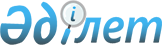 Об утверждении Положения о квалификационных экзаменах
					
			Утративший силу
			
			
		
					Приказ Председателя Комитета по судебному администрированию при Верховном Суде Республики Казахстан от 26 апреля 2010 года № 01-01-31/139. Зарегистрирован в Министерстве юстиции Республики Казахстан 25 мая 2010 года № 6246. Утратил силу приказом и.о. Министра юстиции Республики Казахстан от 3 ноября 2010 года № 302      Сноска. Утратил силу приказом и.о. Министра юстиции РК от 03.11.2010 № 302 (вводится в действие по истечении двадцати одного календарных дня после дня его первого официального опубликования).      Примечание РЦПИ!

      Порядок введения в действие приказа см. п. 4.

      В соответствии с подпунктом 1) пункта 2 статьи 167, статьей 174 Закона Республики Казахстан от 2 апреля 2010 года "Об исполнительном производстве и статусе судебных исполнителей" и подпунктом 7) пункта 17 Положения о Комитете по судебному администрированию при Верховном Суде Республики Казахстан, утвержденного Указом Президента Республики Казахстан от 12 октября 2000 года № 471, ПРИКАЗЫВАЮ: см.U101039



      1. Утвердить прилагаемое Положение о квалификационных экзаменах.



      2. Департаменту по организации исполнительного производства и Управлению правового обеспечения и международно-правовых связей обеспечить в установленном порядке регистрацию настоящего приказа в Министерстве юстиции Республики Казахстан.



      3. Контроль за исполнением настоящего приказа возложить на заместителя Председателя курирующего вопросы исполнения судебных актов.



      4. Настоящий приказ вводится в действие с 25 октября 2010 года и подлежит официальному опубликованию.                                                 Г. Ким

Утверждено              

приказом Председателя         

Комитета по судебному         

администрированию           

при Верховном Суде          

Республики Казахстан         

от 26 апреля 2010 года № 01-01-31/139 

Положение

о квалификационных экзаменах 

1. Общие положения

      1. Положение о квалификационных экзаменах (далее – Положение) разработано в соответствии с подпунктом 1) пункта 2 статьи 167 Закона Республики Казахстан от 2 апреля 2010 года "Об исполнительном производстве и статусе судебных исполнителей" (далее – Закон).



      2. Прохождение квалификационного экзамена является основанием для выдачи лицензии на осуществлении деятельности частного судебного исполнителя.



      3. Для допуска к квалификационному экзамену устанавливаются следующие требования к претендентам:



      достижение двадцатипятилетнего возраста;



      наличие высшего юридического образования;



      прохождение непрерывной стажировки у частного судебного исполнителя сроком не менее одного года.



      4. За прохождение квалификационного экзамена с каждого претендента взимается плата в размере семи месячных расчетных показателей, которая перечисляется претендентами на счет уполномоченного органа.



      При неудовлетворительных итогах квалификационного экзамена плата, внесенная за квалификационный экзамен, не возвращается.



      5. Гражданин, получивший лицензию, но не приступивший к работе в должности судебного исполнителя в течение трех лет, допускается к должности судебного исполнителя только после повторной сдачи квалификационного экзамена. Плата за повторную сдачу квалификационного экзамена не взимается.



      Исчисление указанного срока приостанавливается на время, когда лицо работало помощником частного судебного исполнителя.



      6. Перечень документов, необходимых для допуска к сдаче квалификационного экзамена:



      1) заявление, написанное в произвольной форме;



      2) копия удостоверения личности;



      3) нотариально заверенная копия диплома о высшем юридическом образовании;



      4) копия заключения об итогах прохождения стажировки. 

2. Проведение квалификационного экзамена

      7. Квалификационный экзамен проводится только при наличии не менее пяти заявок претендентов на его прохождение.



      8. В случае если количество претендентов превышает пятнадцать человек, квалификационная комиссия проводит квалификационный экзамен в течение нескольких дней в зависимости от количества претендентов.



      9. После рассмотрения заявок, представленных претендентами в соответствии с требованиями настоящего Положения, квалификационная комиссия направляет в адрес претендентов уведомление о проведении квалификационного экзамена с указанием даты и времени.



      10. За два календарных дня до даты проведения квалификационного экзамена список лиц, допущенных к нему, утверждается председателем квалификационной комиссии.



      11. При неявке на квалификационный экзамен по уважительной причине (по болезни, семейным и служебным обстоятельствам) претендент допускается к экзамену, проводимому в какой-либо другой день на основании заявления с указанием даты несостоявшегося экзамена и причины неявки. Плата за проведение квалификационного экзамена в этом случае с претендента не взимается.



      12. Квалификационный экзамен проводится в два этапа:



      первый – тестирование;



      второй - устный экзамен.



      13. Общее время, отпущенное на квалификационный экзамен каждого претендента, не превышает восьмидесяти минут, в том числе на тестирование - не более тридцати минут и на подготовку ответа по билету - не более тридцати минут. Содержание тестовых вопросов и вопросов устного экзамена предполагает знание общих юридических норм, норм законодательства об исполнительном производстве, иных смежных отраслей права и вопросов, связанных с организацией исполнительного производства.



      14. Тестирование осуществляется в форме ответов на вопросы теста в письменном виде или с использованием компьютерной техники. Количество вопросов при тестировании не превышает пятьдесят.



      15. К устному экзамену допускается претендент, правильно ответивший не менее чем на восемьдесят процентов вопросов теста. Претендент, не допущенный по результатам тестирования к устному экзамену, считается не прошедшим квалификационный экзамен.



      16. Устный экзамен проводится в форме устного ответа на вопросы экзаменационного билета и дополнительные вопросы членов квалификационной комиссии.



      17. По окончании квалификационного экзамена протокол, составленный по результатам тестирования и устного экзамена, подписывают члены квалификационной комиссии и секретарь.



      18. Лицо, признанное не прошедшим квалификационный экзамен, может пройти его повторно не ранее чем через год со дня проведения квалификационного экзамена, по результатам которого лицо было признано не прошедшим квалификационный экзамен, при условии внесения повторной платы за его прохождение.



      19. С заявлением о допуске к повторному экзамену претендент обращается в квалификационную комиссию, которой по мере поступления таких заявлений, комплектуется отдельная группа из претендентов на повторный квалификационный экзамен, составом не менее десяти человек, не более чем одна в шесть месяцев. По мере комплектации такой группы квалификационной комиссией, в адрес претендента направляется письмо о назначении даты и времени проведении повторного квалификационного экзамена.



      20. Квалификационная комиссия принимает заявление лица не прошедшего квалификационный экзамен о допуске к повторному квалификационному экзамену и в срок не более двух месяцев со дня подачи заявления включает заявившее лицо в группу претендентов на прохождение повторного квалификационного экзамена.



      21. Если лицо по результатам повторного экзамена вновь было признано не прошедшим квалификационный экзамен, то в последующем оно допускается к сдаче квалификационного экзамена лишь по прохождении им повторной стажировки у частного судебного исполнителя.



      22. Лицо, не прошедшее квалификационный экзамен может подать на апелляцию. Письменное заявление об апелляции, с обоснованным изложением основных претензий, лицо подает на имя руководителя уполномоченного органа в течение трех рабочих дней со дня признания лица не прошедшим квалификационный экзамен.



      Апелляция рассматривается уполномоченным органом по исполнению исполнительных документов. Результат рассмотрения апелляции оформляется протоколом и передается для исполнения квалификационной комиссии. Повторная апелляция не допускается.
					© 2012. РГП на ПХВ «Институт законодательства и правовой информации Республики Казахстан» Министерства юстиции Республики Казахстан
				